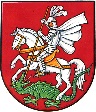 Žádosto poskytnutí dotace z rozpočtu města Brušperk na rok ……Žadatel o dotaci(úplný a přesný název)Osoba zastupující právnickou os. s uvedením právního důvodu zast.Osoby s podílemOsoby s přímým pod. a jeho výšeAdresa sídla organizaceKontaktní osoba za organizaciJméno a příjmeníJméno a příjmeníKontaktní osoba za organizaciAdresaAdresaKontaktní osoba za organizacitelefontelefonKontaktní osoba za organizacie-mail /ID DSe-mail /ID DSIdentifikační číslo organizaceBankovní číslo účtu Bankovní číslo účtu Bankovní číslo účtu Částka, kterou organizace žádá 1. dotace na činnost1. dotace na činnost1. dotace na činnost1. dotace na činnost1. dotace na činnost1. dotace na činnostČástka, kterou organizace žádá 2. dotace na trenéry děti a mládež2. dotace na trenéry děti a mládež2. dotace na trenéry děti a mládež2. dotace na trenéry děti a mládež2. dotace na trenéry děti a mládež2. dotace na trenéry děti a mládežČástka, kterou organizace žádá 3. dotace na individuální akce pro děti a mládež3. dotace na individuální akce pro děti a mládež3. dotace na individuální akce pro děti a mládež3. dotace na individuální akce pro děti a mládež3. dotace na individuální akce pro děti a mládež3. dotace na individuální akce pro děti a mládežČástka, kterou organizace žádá celkemcelkemcelkemcelkemcelkemcelkemÚčel a doba účelu, na které chce žadatel dotaci použítOdůvodnění žádosti na činnost, dotace na individuální akce a dotace na trenéry podrobně popsat na samostatnou přílohu Počet členů organizace a jmenný seznam členů organizaceJmenný seznam členů doložit přílohou k žádostiJmenný seznam členů doložit přílohou k žádostiJmenný seznam členů doložit přílohou k žádostiJmenný seznam členů doložit přílohou k žádostiJmenný seznam členů doložit přílohou k žádostiPříjmy /výnosy organizace za rok ……………  celkem:…………………………………z toho reklama a daryz toho reklama a daryz toho reklama a daryz toho reklama a daryz toho reklama a daryz toho reklama a daryz toho reklama a daryPříjmy /výnosy organizace za rok ……………  celkem:…………………………………z toho dotace celkemdotace města Brušperkdotace města Brušperkdotace města Brušperkdotace města BrušperkPříjmy /výnosy organizace za rok ……………  celkem:…………………………………z toho dotace celkemjiné dotacejiné dotacejiné dotacejiné dotacePříjmy /výnosy organizace za rok ……………  celkem:…………………………………z toho vlastní zdroje celkemčlenské příspěvkyčlenské příspěvkyčlenské příspěvkyčlenské příspěvkyPříjmy /výnosy organizace za rok ……………  celkem:…………………………………z toho vlastní zdroje celkemjiné vlastní zdrojejiné vlastní zdrojejiné vlastní zdrojejiné vlastní zdrojeVýdaje / náklady organizace za rok ……………  celkem:Seznam příloh žádosti:  Jmenný seznam členů, z toho dětí a mládeže  Jmenný seznam členů, z toho dětí a mládeže  Jmenný seznam členů, z toho dětí a mládeže  Jmenný seznam členů, z toho dětí a mládeže  Jmenný seznam členů, z toho dětí a mládeže  Jmenný seznam členů, z toho dětí a mládeže  Jmenný seznam členů, z toho dětí a mládeže  Jmenný seznam členů, z toho dětí a mládežeDatum podání žádosti:Jméno a podpis žádajícího:Jméno a podpis žádajícího: